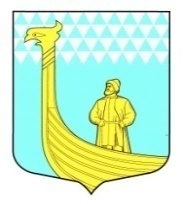 АДМИНИСТРАЦИЯВЫНДИНООСТРОВСКОГО СЕЛЬСКОГО  ПОСЕЛЕНИЯВолховского муниципального районаЛенинградской областидеревня Вындин Островул. Школьная, д.1 а  ПОСТАНОВЛЕНИЕот 16 июля  2024 года       					                    №  113О предоставлении на территории МО Вындиноостровского сельского поселения помещений политическим партиям, зарегистрированным кандидатам, их доверенным лицам для проведения  агитационных публичных мероприятий В соответствии с Федеральным законом от 12 июня 2002 года № 67 – ФЗ«Об основных гарантиях избирательных прав и права на участие в референдуме граждан Российской Федерации», п о с т а н о в л я ю:	1. Предоставить зарегистрированным кандидатам в депутаты совета депутатов Вындиноостровского сельского поселения, политическим партиям, выдвинувших зарегистрированных кандидатов, для встреч с избирателями на территории Вындиноостровского сельского поселения сельское поселение помещение вестибюля в здании физкультурно-оздоровительного комплекса МБУКС «Вындиноостровский центр досуга», расположенное по адресу: дер. Вындин Остров, ул. Центральная, д.20а. Установить время для проведения встреч с избирателями: вторник, среда, четверг, пятница, воскресенье  - с 14:00 до 18:00 час  	2. Выделить и оборудовать специальные места для размещения            печатных агитационных материалов зарегистрированным кандидатам:   информационные стенды, расположенные по адресам: д. Вындин Остров, ул. Центральная, д. 12 возле магазина «Карнет-остров»; д. Вындин Остров, ул. Центральная, д. 19 возле магазина «Фортуна; д. Вындин Остров, ул. Центральная, д.27 возле магазина ООО «Мария».	3. Настоящее постановление подлежит опубликованию в газете«Волховские огни» и размещению на официальном сайте администрации Вындиноостровского сельского поселения.	4. Настоящее постановление вступает в силу после его официального опубликования.	5. Контроль за исполнением данного постановления оставляю за собой.  Глава администрации                               Черемхина Е.В.